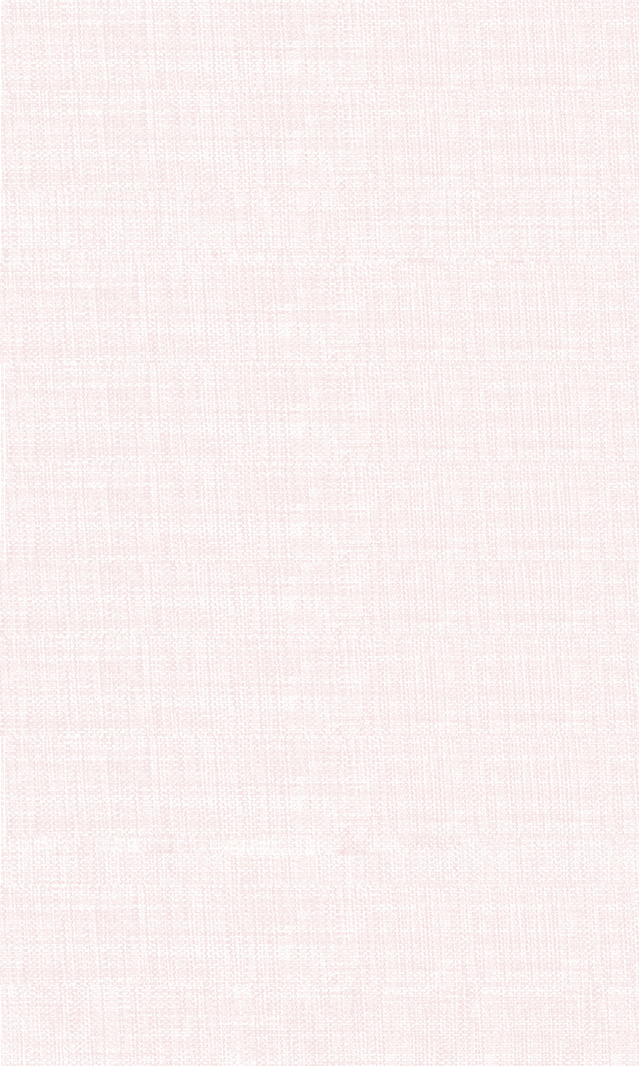 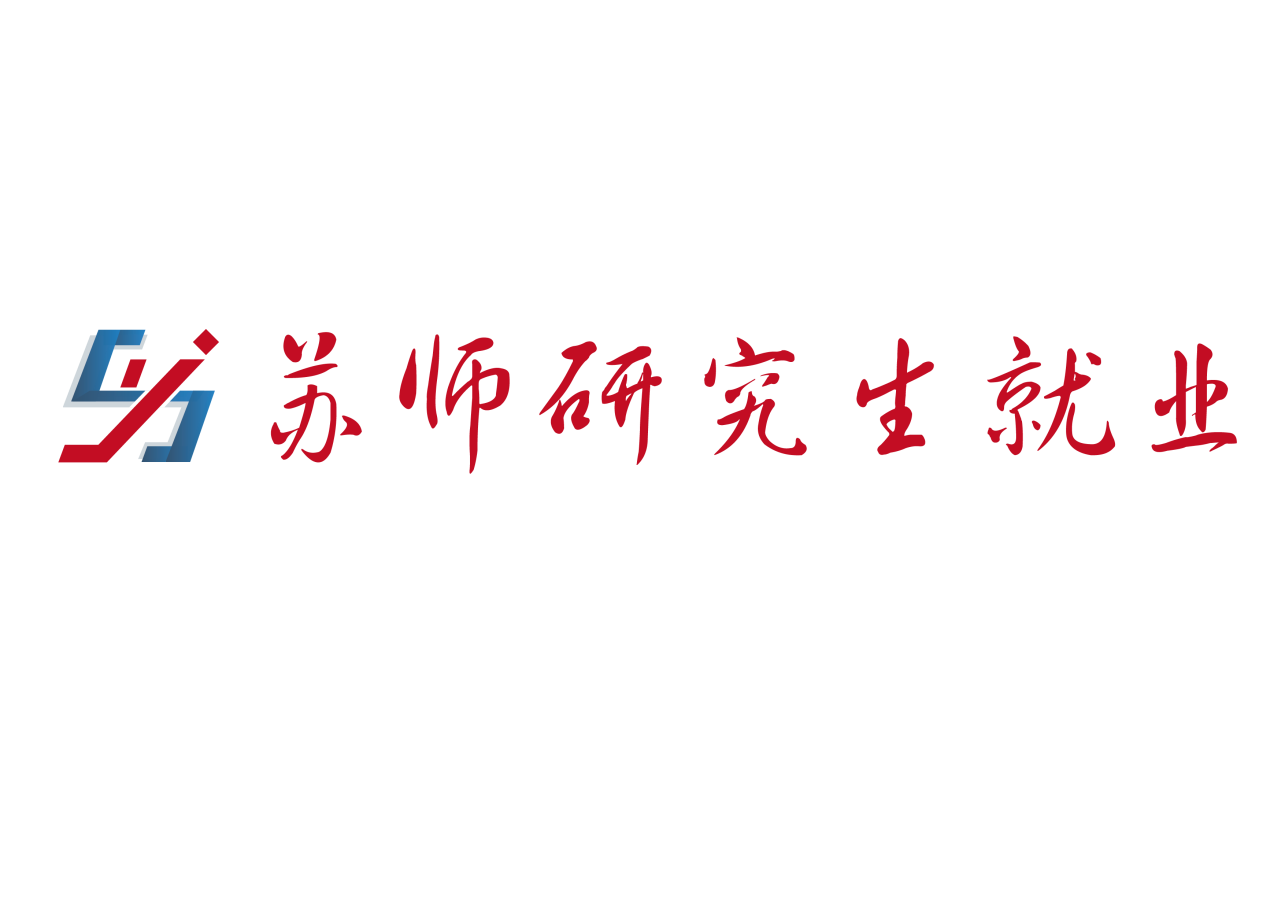 关于开展2020年研究生就业促进活动之简历制作大赛的通知 各学院：为提升研究生职业素养，增强就业竞争力，引导掌握简历制作技巧，拓展创新思维和实践能力，有针对性的根据目标岗位要求撰写个人简历，经研究，决定开展2020年研究生就业促进活动之简历制作大赛，现将有关事项通知如下： 一、 活动主题“秀”简历，“Show”未来。 二、 活动对象全校在读研究生。 三、 活动安排    （一）简历制作参赛者于11月2日（星期一）17:00前将个人简历电子版（PDF格式）和参赛报名表（附件）发送至邮箱928252866@qq.com，以“学院+姓名+简历制作大赛”命名。另请参赛者加入江苏师大简历制作大赛QQ群173337679，便于交流和通知后续专题讲座培训等事宜。（二）简历问诊本次大赛邀请专家为参赛选手提供专题讲座培训，专家将针对学生发送的简历有针对性地进行培训和指导；参赛者可以携带已制作简历进行现场问诊。讲座时间拟定于11月6日（星期五）18:30，如有变动另行通知。讲座结束后，选手根据培训内容再次修改简历，并于11月13日（星期日）17:00前将参赛版简历电子版（PDF格式）发送至邮箱928252866@qq.com。（三）简历评选评委根据参赛简历的内容、版面设计、创意等进行评选，确定最终获奖名单。 四、 奖项设置一等奖3名，二等奖5名，三等奖8名，颁发获奖证书和奖金。      五、 工作要求简历制作大赛旨在指导学生做好职前准备，掌握简历制作技巧，提升就业竞争力。请各单位积极组织、认真动员研究生报名参加。未尽事宜，另行通知。附件：2020年研究生就业促进活动之简历制作大赛报名表研究生院商 学 院2020年10月22日附件：2020年研究生就业促进活动之简历制作大赛报名表注：1.各位报名同学请加入江苏师大研究生模拟面试QQ群173337679；2.报名表请于11月2日（星期一）17:00前发送至邮箱928252866@qq.com。序 号学 院姓 名专 业联系方式邮 箱